Исполнитель: Гришина А.В. секретарь КД СО26.03.2015 г.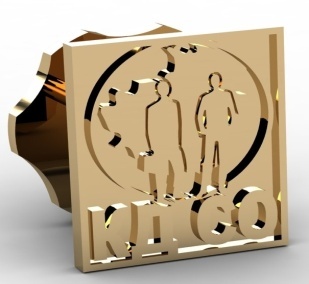                                                                                                                                      «УТВЕРЖДАЮ»Президент КД СО_____________ А.П. Жабин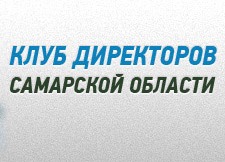 ПЛАН МЕРОПРИЯТИЙ КД СО на 2015 год